Mon trajet en cubes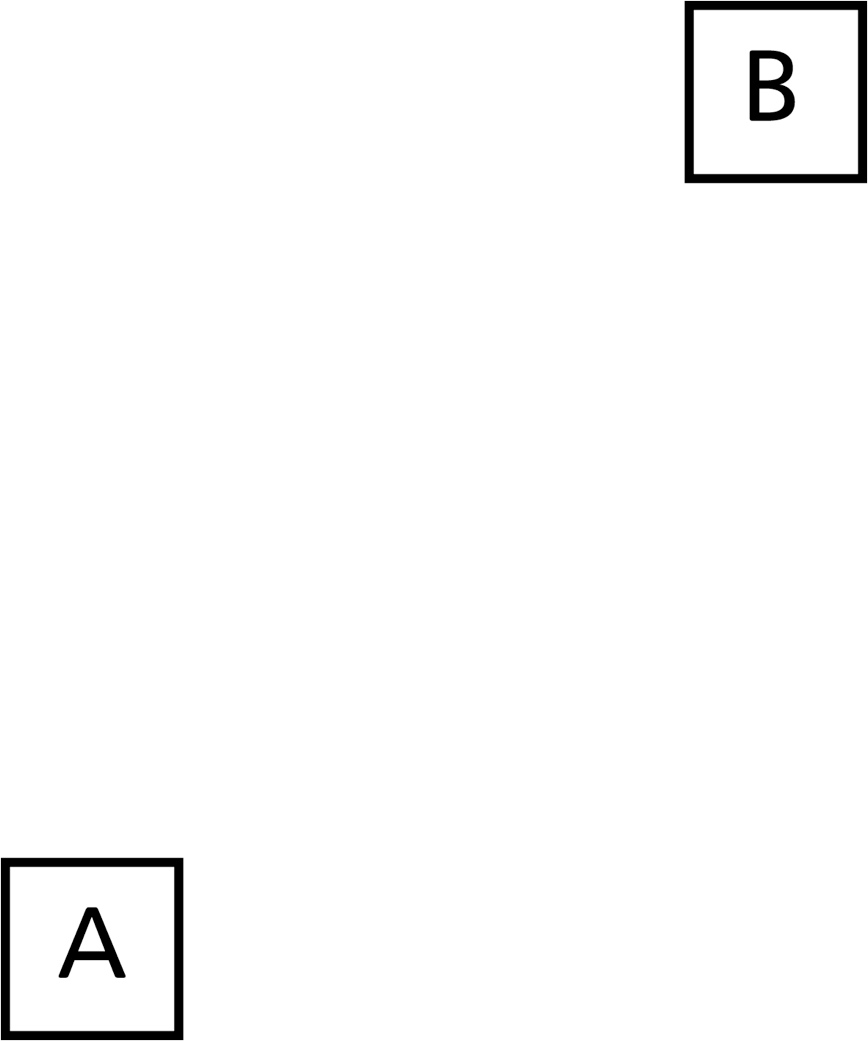 Mon trajet en cubes
(pour Accommodation)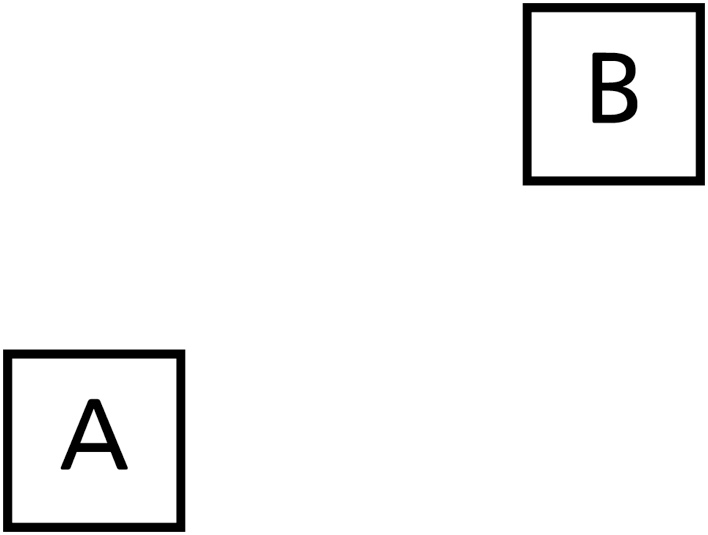 Mon trajet en cubes
(pour Enrichissement)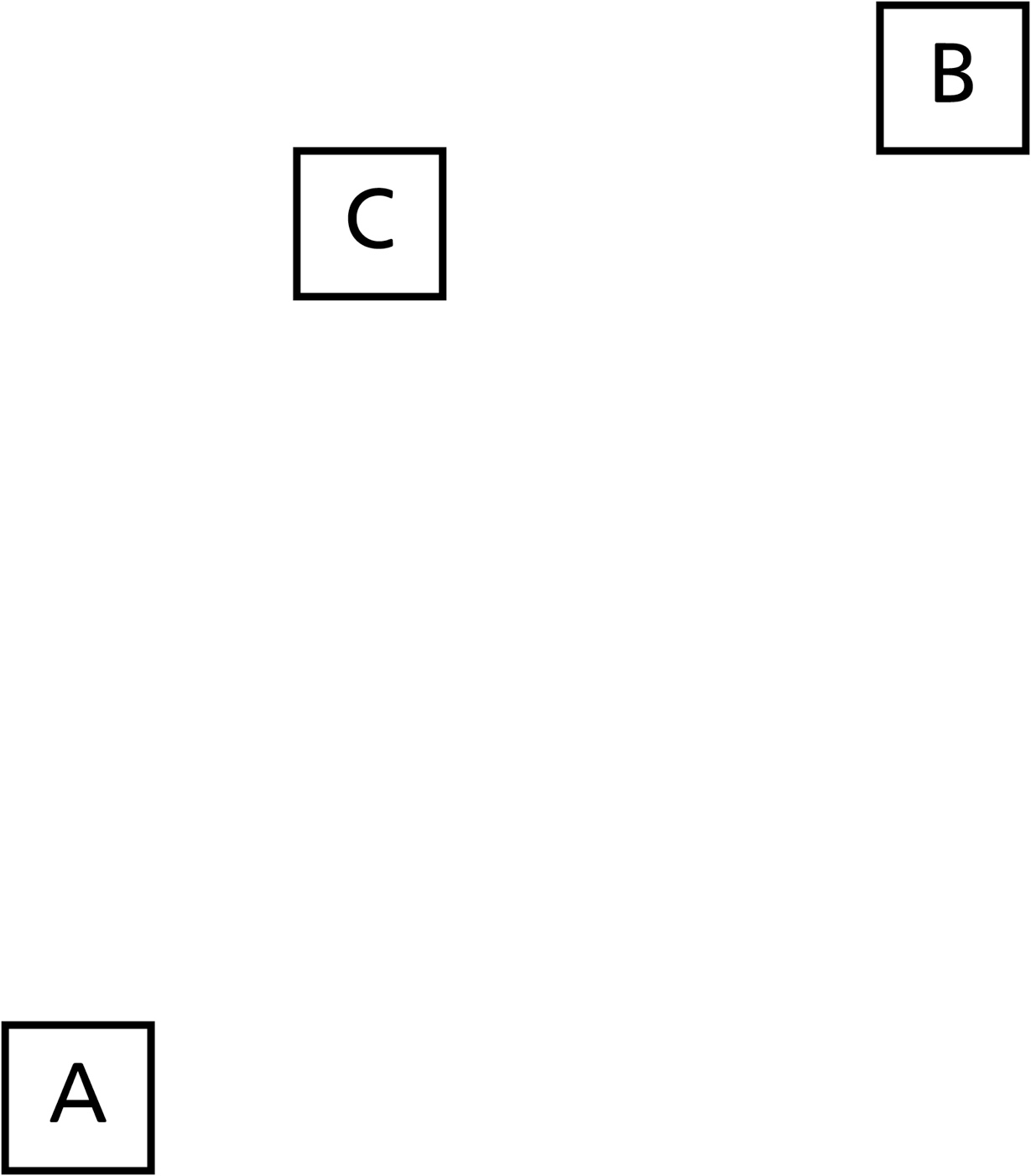 